Temat: Desery zestalane na zimno – asortyment, sposób podania.Proszę uzupełnić na podstawie podręcznika (patrz poniżej) i wpisać do zeszytu.Do zestalania deserów na zimno stosuje się:żelatynę,………………………………..,agar.Substancje zestalające są używane w produkcji:galaretek owocowych,………………………………………………………..,musów,……………………………………………………… .Musy są wykonane z przecieru owocowego, ……………………………………… pianą z białek i zestalonego żelatyną. Czynnikiem spulchniającym mus jest powietrze wtłoczone do białka podczas ubijania.Kremy zawierają w swoim składzie ………………………… ucierane z cukrem. Mają strukturę zbliżoną do musów, ale charakteryzują się większą od nich wartością odżywczą.Po uzupełnieniu, proszę zrobić zdjęcie i umieścić na Facebooku lub wysłać na adres: zawodoweA@interia.pl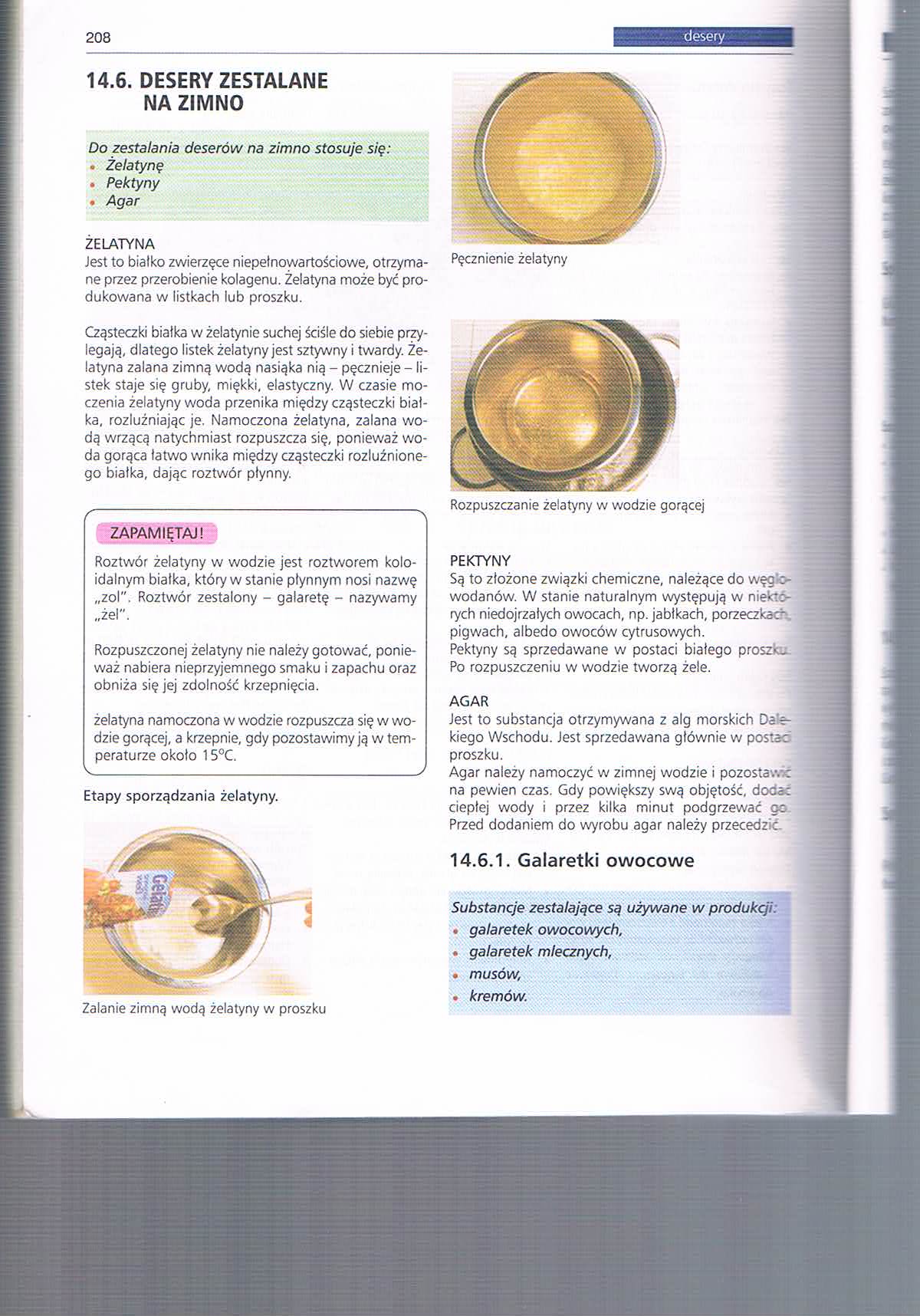 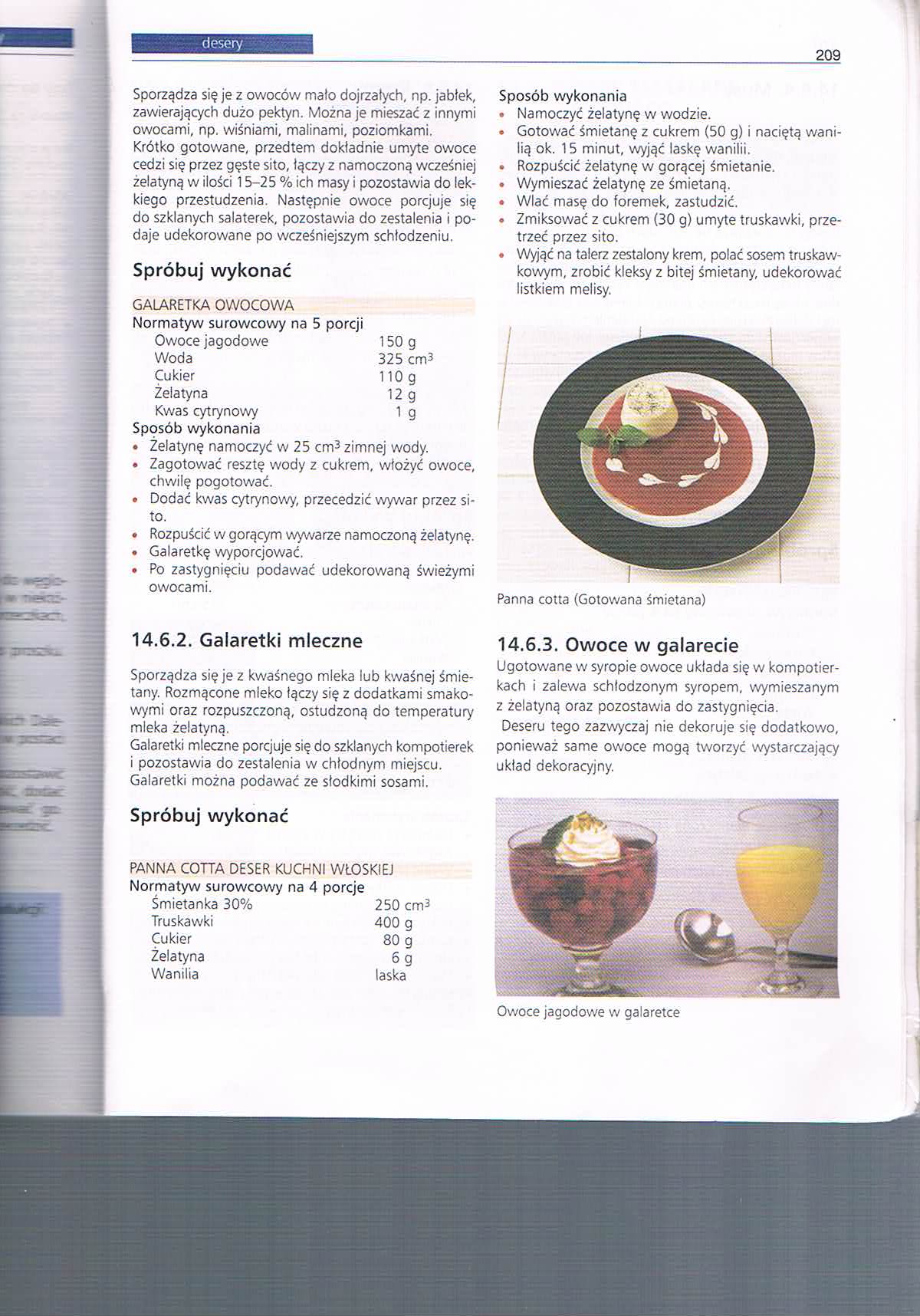 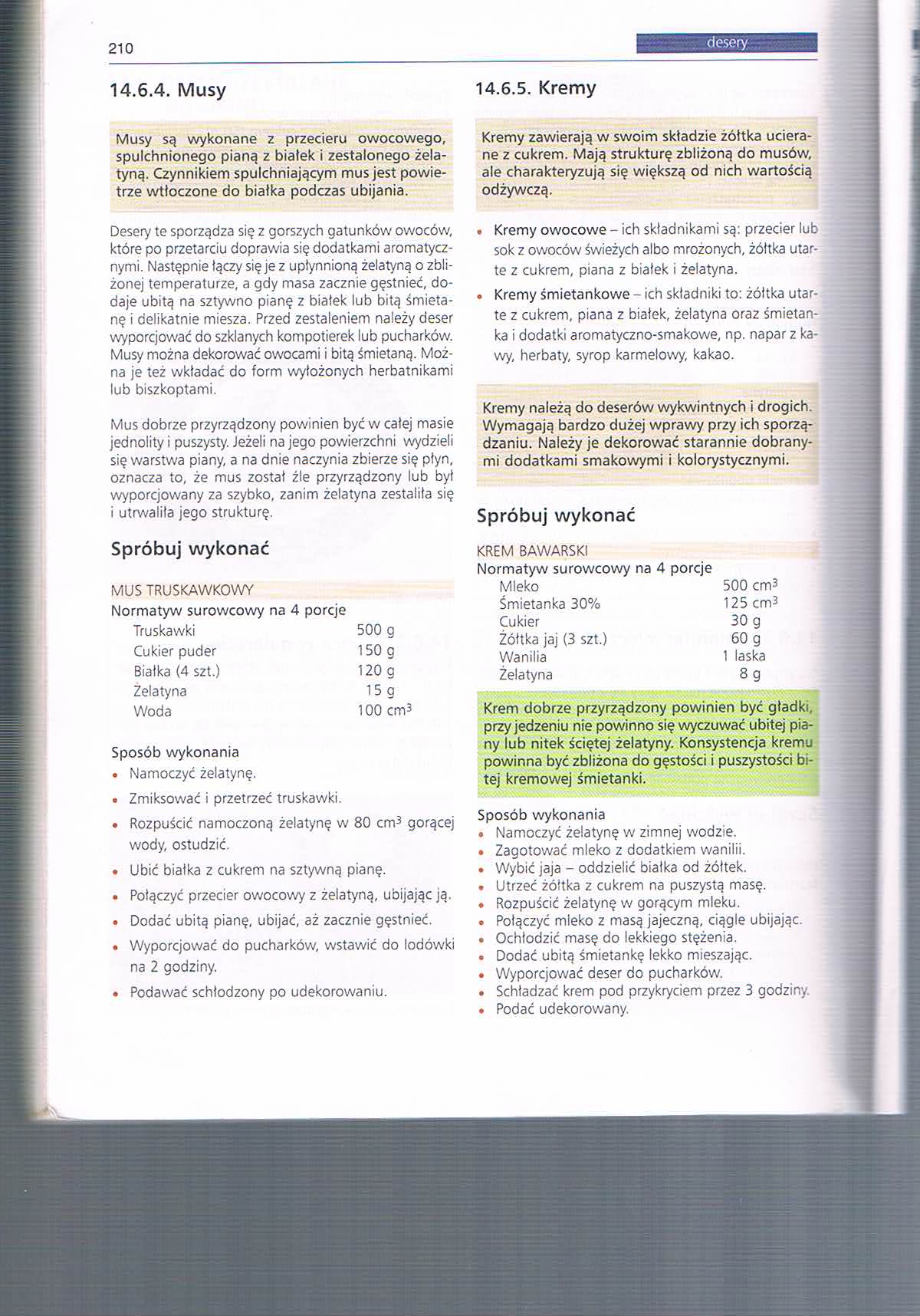 